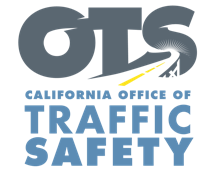 For Immediate Release	 				, 2021 Probation Department Awarded Grant to SupervisePeople Convicted of DUI, Calif. –The  Probation Department received additional funds for a probation monitoring program for people convicted of driving under the influence (DUI).The  grant from the California Office of Traffic Safety (OTS) will go toward check-ins with probationers to make sure they are following court-ordered terms of their probation.“Our monitoring program helps probationers stay on track with treatment and other court-ordered measures,”  said. “The goal is that with additional guidance and help, it will reduce the number of probationers who are arrested or cited again for DUI.”“Prevention and treatment are valuable tools in reducing DUI recidivism rates” OTS Director Barbara Rooney said. “Monitoring programs are intended to steer probationers in the right direction.”The probation grant will also pay for warrant operations targeting probation violations and/or DUI suspects who do not appear in court, alcohol testing, officer training in Standard Field Sobriety Testing (SFST) and collaborating with courts and prosecutors to establish probation orders.The grant program runs through September 2022.  Funding for this program was provided by a grant from the California Office of Traffic Safety, through the National Highway Traffic Safety Administration.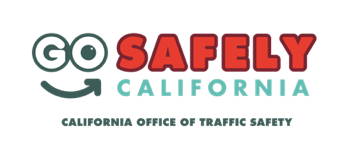 # # #